Załącznik nr 1          Szczegółowy opis urządzeńWyposażenieDane techniczneRysunek poglądowyszt.Pojemnik na odpadki 5lPojemnik na odpady 5l, wykonany z tworzywa sztucznego ABS, Posiada  pokrywę wahadłową. Kosz wolnostojący, kolor biały.30Pojemnik na odpadki 20lPojemnik wykonany z ze stali nierdzewnej, satynowy, z mechanizmem pedałowym umożliwiającym otwieranie kosz10Pojemnik na odpadki 25lPojemnik  wykonany z tworzywa sztucznego ABS, Posiada  pokrywę, Dostosowany do worków foliowych, Sposób otwierania: pedał nożny, Kosz wolnostojący, Bezdotykowa obsługa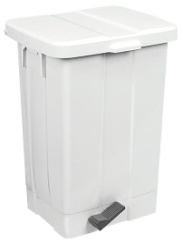 52Pojemnik na mydło w płynie + montażDozownik na mydło w pianie uzupełniane z kanistra z dużym ergonomicznym przyciskiem dozowania, Obudowa wykonana z trwałego tworzywa ABS. Pojemność zbiornika na mydło 500 ml , wbudowane okienko do kontroli poziomu mydła w dozowniku, zamykany na zamek plastikowym kluczykiem, posiada zawór niekapek. Wymiary wys. 170 mm, szer. 105 mm, głęb. 125 mm. Rodzaj montażu: naścienny, przykręcany. Kolor biało - szary.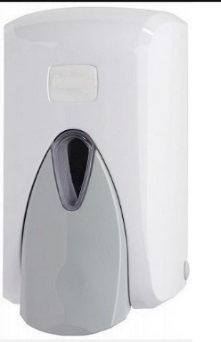 90Pojemnik na ręczniki papierowe + montażWymiary: - wysokość: 270 mm, - szerokość: 270 mm, - głębokość: 130 mm, Pojemność do 500 listków, Przeznaczenie: ręczniki papierowe ZZ, Materiał  wykonany z tworzywa ABS, Sposób dozowania: wyciągnięcie jednej sztuki papieru powoduje wysunięcie się kolejnej, Zamek i klucz: plastik, okienko kontrolne informujące o ilości ręczników, Rodzaj montażu: naścienny, przykręcany. Kolor biało - szary.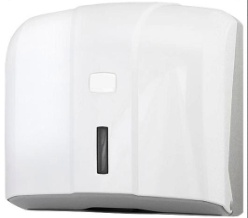 75Dozownik na płyn dezynfekcyjny + montażDozownik łokciowy do płynów dezynfekcyjnych na bazie alkoholu i mydeł dezynfekcyjnych oraz zwykłego mydła w płynie. Wykonany z tworzywa sztucznego ABS. Tylny panel aluminiowy mocowany do ściany na kołki, posiadający regulację dozy płynu,  Dozownik zamykany na kluczyk plastikowy. Dozownik wyposażony w butelkę wielokrotnego użytku o pojemności 1 l w którą mogą być uzupełniane płyny z kanistra. Wymiary 315 x 96 x 150 mm. Rodzaj montażu: naścienny, przykręcany. Kolor biały.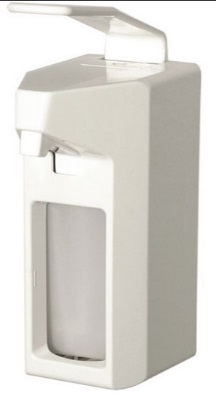 36Uchwyt na papier toaletowy + montażUchwyt na papier toaletowy w rolkach typu jumbo o średnicy do 23 cm. Wykonany z tworzywa ABS, biały, do papieru toaletowego typu "Jumbo", zamykany na zamek plastikowym kluczykiem, wbudowane okienko do kontroli poziomy papieru w pojemniku, wymiary * wys. 260 mm , szer. 240 mm, głęb. 130 mm.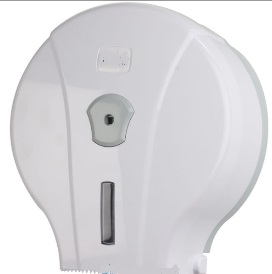 40wózek do sprzątania + mopWózek do sprzątania:
Platforma wózka zbudowana z tworzywa  opartych na obrotowych kołach. Na platformie umieszczony  stelaż wykonany z profili metalowych,  
Wózek wyposażony w wyciskarki mopów z wilgoci oraz w  pokrywę z systemem docisku worka o pojemności 120 litrów, w postaci ramki (bez klipsów).  Każdy uchwyt na worek można podzielić na mniejsze ramki przeznaczone do worków 2x70 litrów.  Wyposażenie wózka: wiadro na czystą wodę 17L, wiadro na brudną wodę 17L, wyciskarka doczołowa, 4 wiaderka 5L, uchwyt na worek 120L lub 2x 70L, trzy wysuwane pojemniki, podstawa z czterema skrętnymi kołami jezdnymi 4 x 100mm, stelaż metalowy. Wyposażony w mop i kij do mopa. Wymiary (dł. szer. wys.): 1290x530x980mm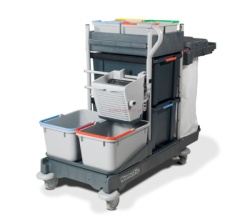 5Tabliczka ostrzegawczaTablica ostrzegawcza "Uwaga! Śliska podłoga" dla zapewnienia bezpieczeństwa w trakcie sprzątania posadzek w pomieszczeniach. W kolorze żółtym, z ostrzegawczym piktogramem i napisem, ostrzegającym przed śliską podłogą. Wyposażona w uchwyt ułatwiający przenoszenie i rozkładanie. Po złożeniu zajmuje niewiele miejsca. Wykonana z tworzywa PCV.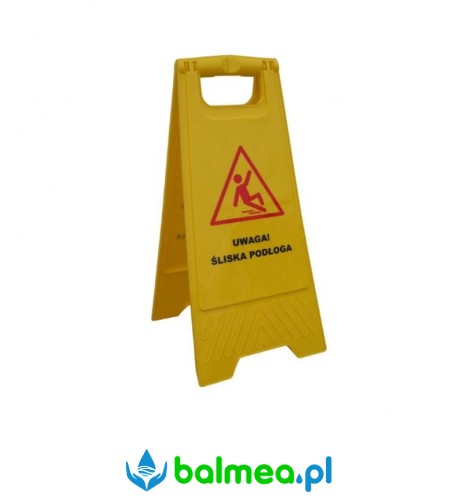 5wózek pojedynczy na odpadki z możliwością podpięcia worka 120 litrówWózek pojedynczy na odpady lub brudną bieliznę – pojemność worka 100-120l.WYKONANIE: w całości ze stali kwasoodpornej gat. 0H18N9, obręcz wyposażona w klipsy zaciskowe zabezpieczające przed zsunięciem się worka; pokrywa ze spowalniaczem cichego opadania, podnoszona pedałem, wyposażony w koła o średnicy 50 mm, w tym dwa z blokadą. Wymiary całkowite: 435x505x860 mm.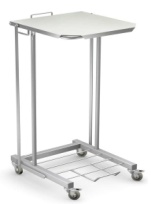 4Pojemnik na odpadki 240 lPojemnik z twardego tworzywa HDPE, wyposażony w uchwyt i dwa duże koła ułatwiające przemieszczanie się pojemnika, wykonany zgodnie z założeniami europejskiego standardu. Kolor do uzgodnienia, gwarancja 3 lata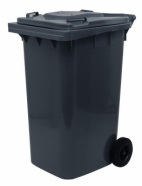 4Szczotka do wcKolor biały podstawy, szczotka z czarnym włosem50Pojemnik na piasek 350 lOdporny na zniszczenia i działanie promieni UV, odporny na gaszenie papierosów. Posiada płaskie dno. Wieko montowane jest do korpusu pojemnika za pomocą zawiasów nierdzewnych. Długość 105 cm, głębokość 97, ładowność 550 kg. Kolor żółty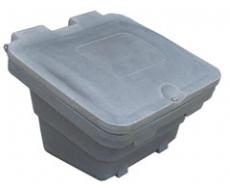 2Kosz do segregacji śmieci 40 lKosz z przegródkami osobno na papier, szkło lub plastik, wykonany z tworzywa sztucznego, wyposażony w szczelną pokrywę. Kolor szary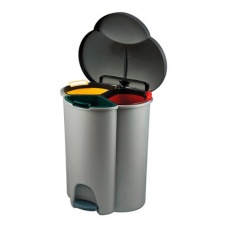 3